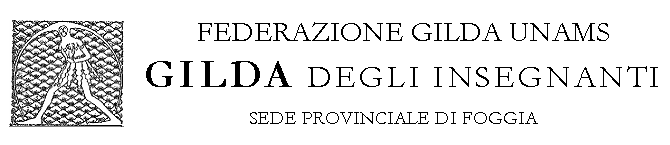 R.S.U.  2015RISULTATI DEFINITIVIPubblichiamo i risultati definitivi delle elezioni R.S.U. per la Provincia di Foggia dai quali si evince come ormai la Gilda degli Insegnanti sia diventato il secondo sindacato a livello provinciale in termini di rappresentatività. GILDA-UNAMSCGILCISLSNALSUILANIEFALTRI2269 (19,11%)3123 (26,31%)1975 (16,64%)1671 (14,08%)1658 (13.97%)353 (2,97%)823 (6,93)